Blue/grey/off RWI reading task – Chapters One, Two and Three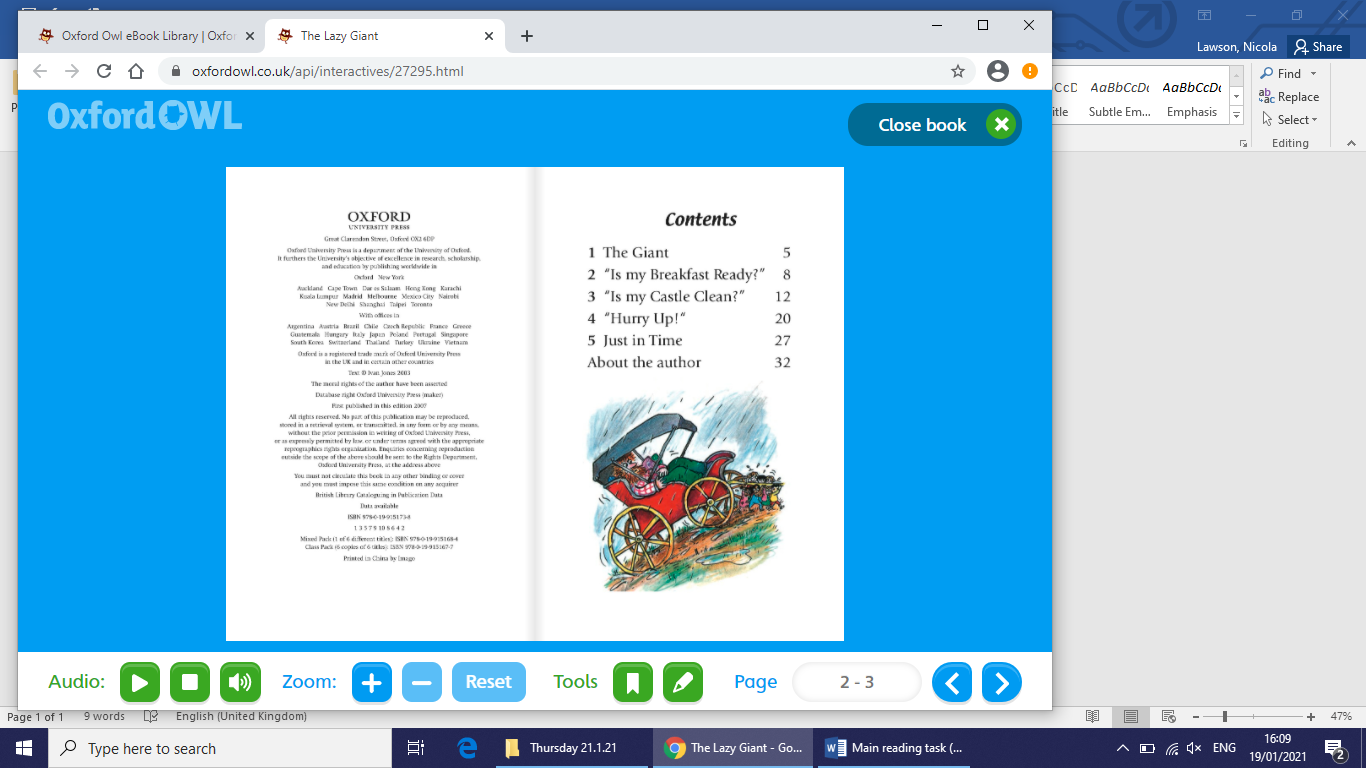 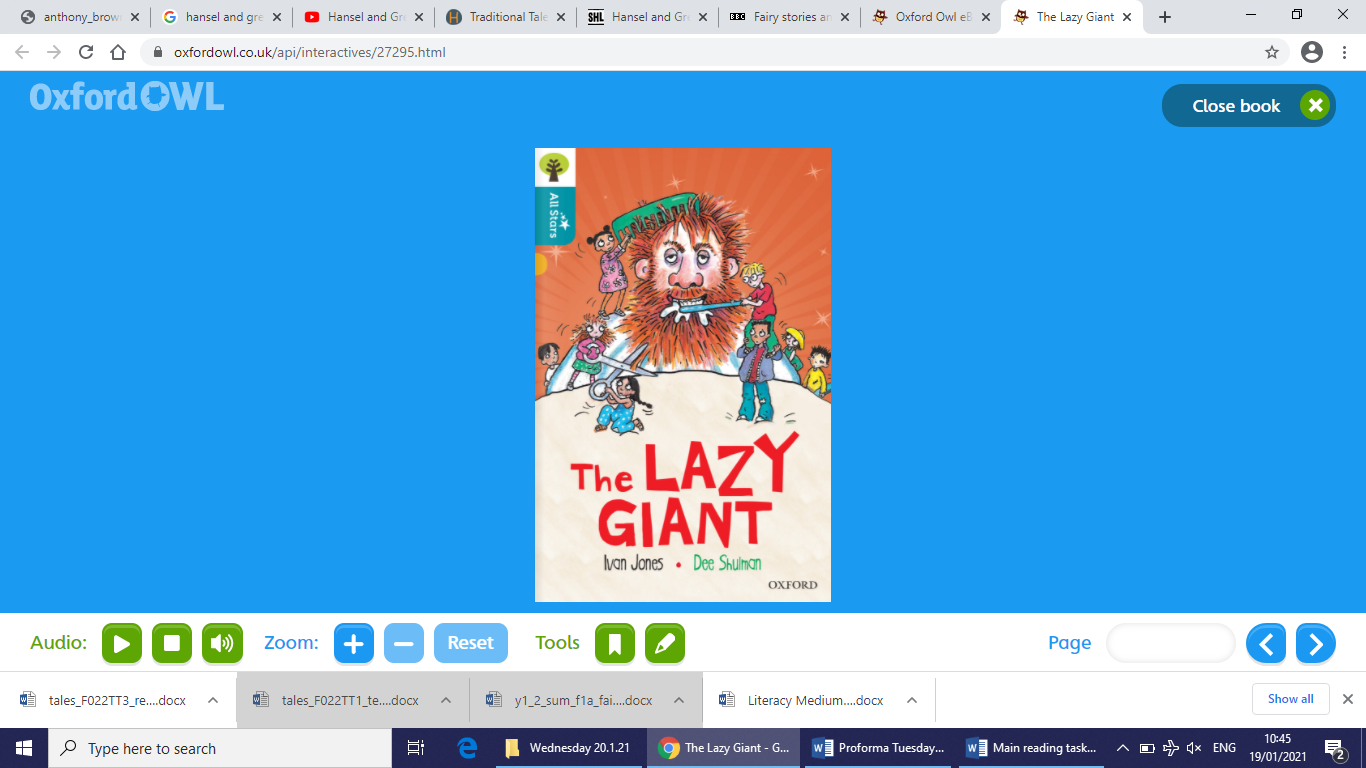 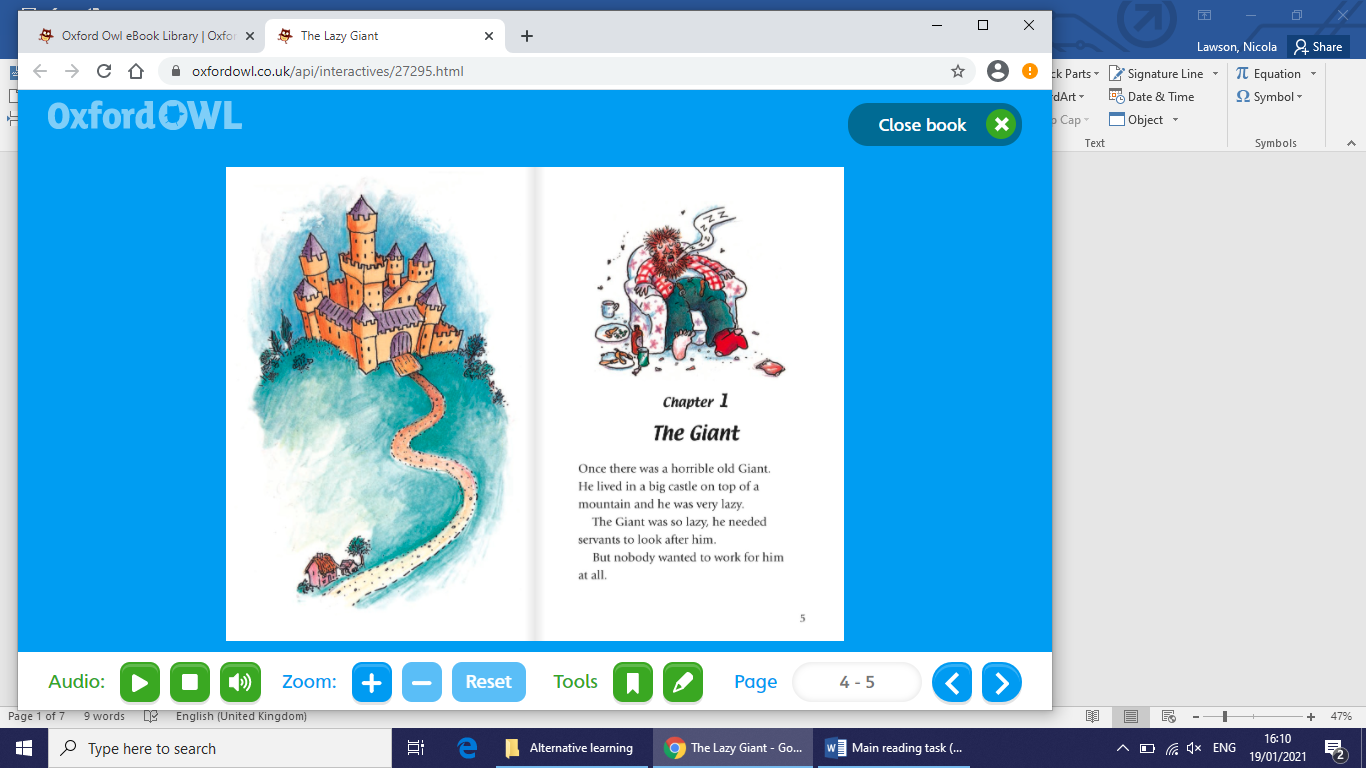 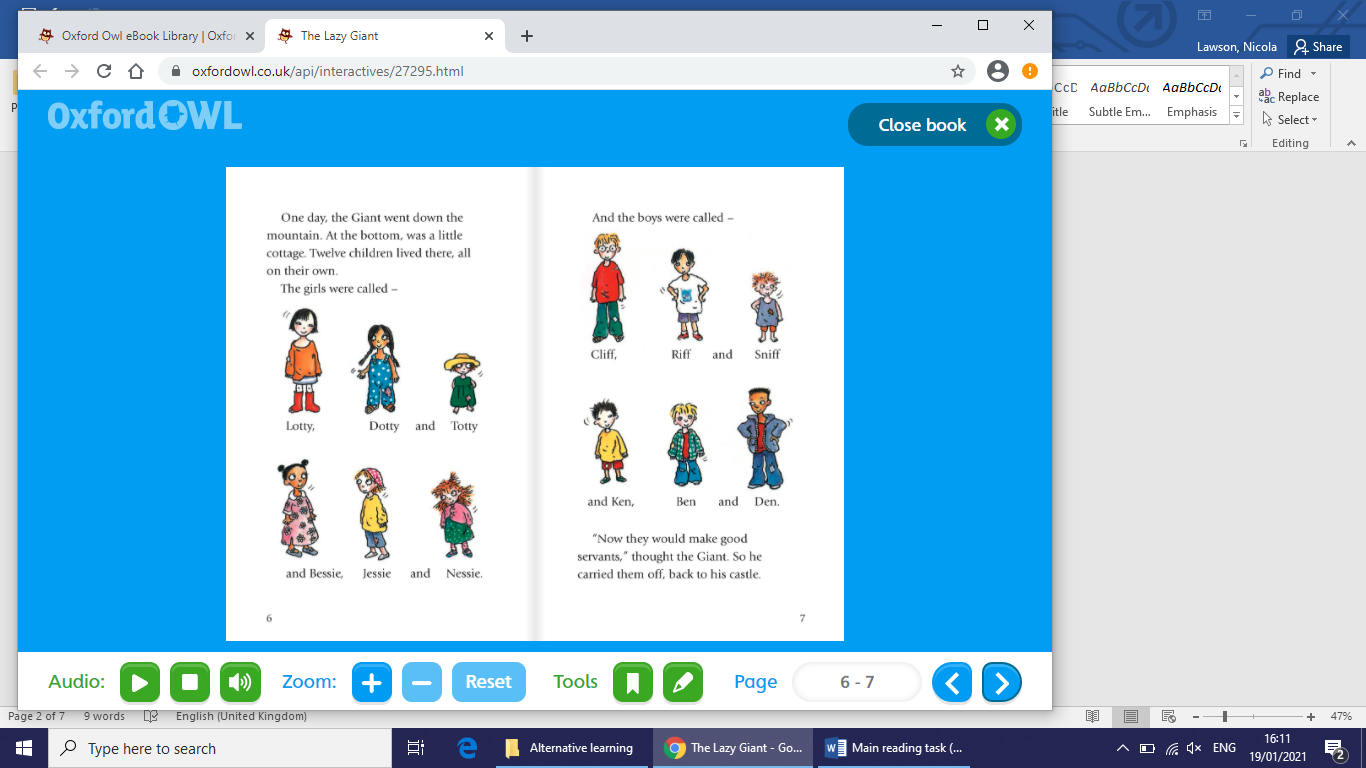 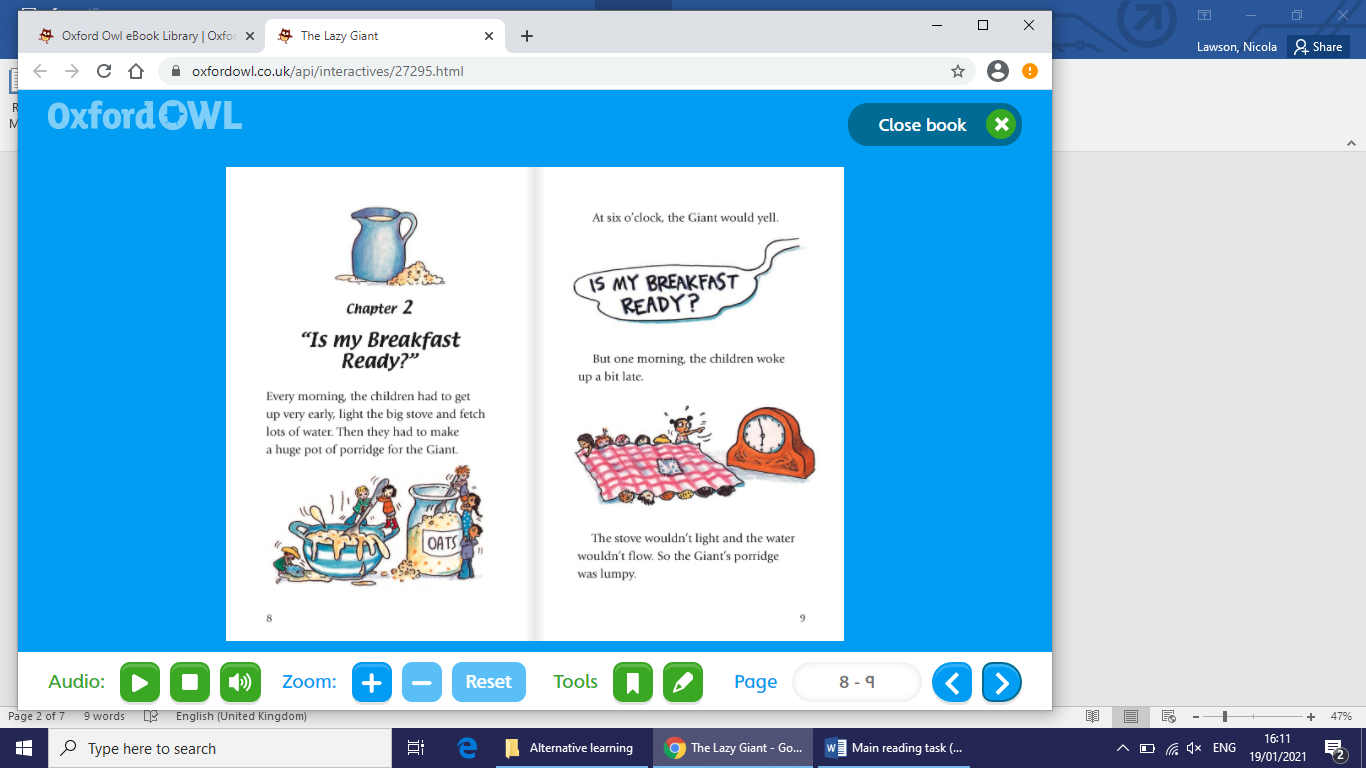 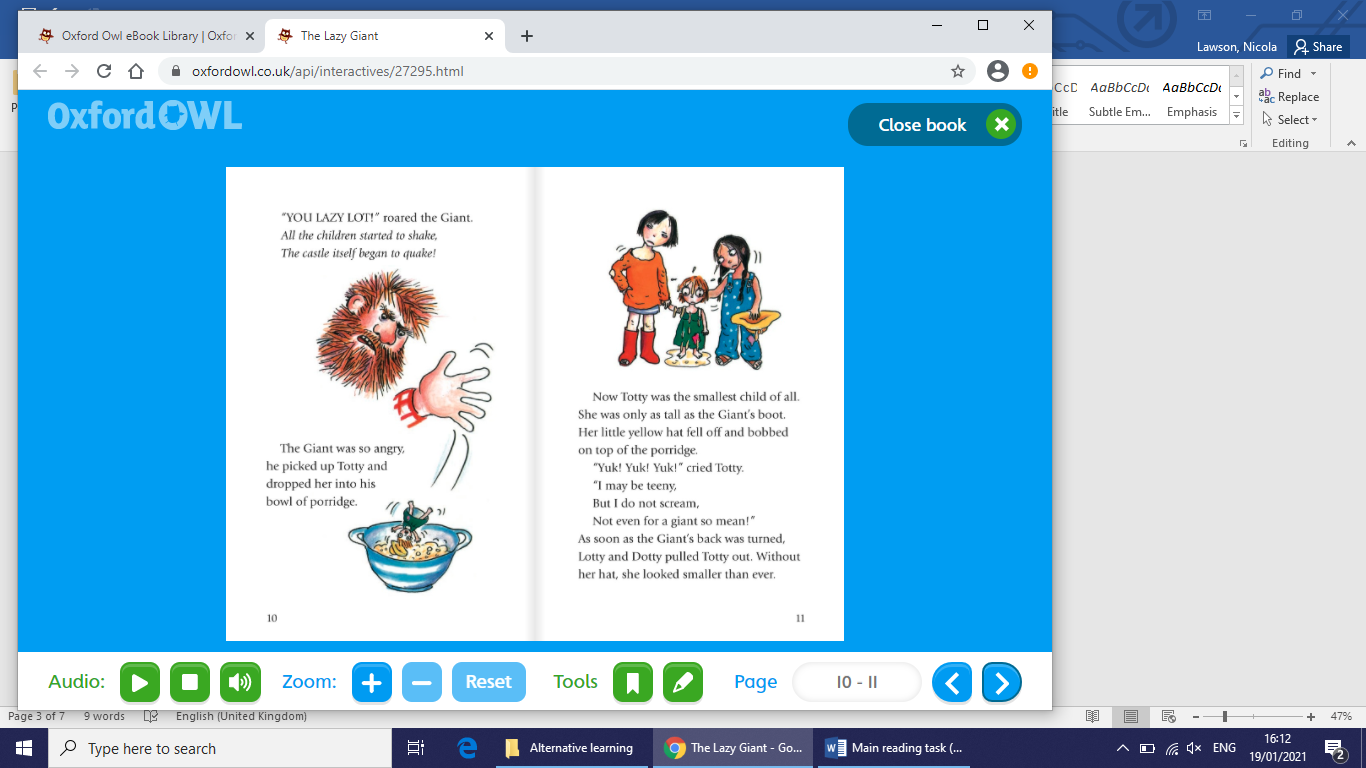 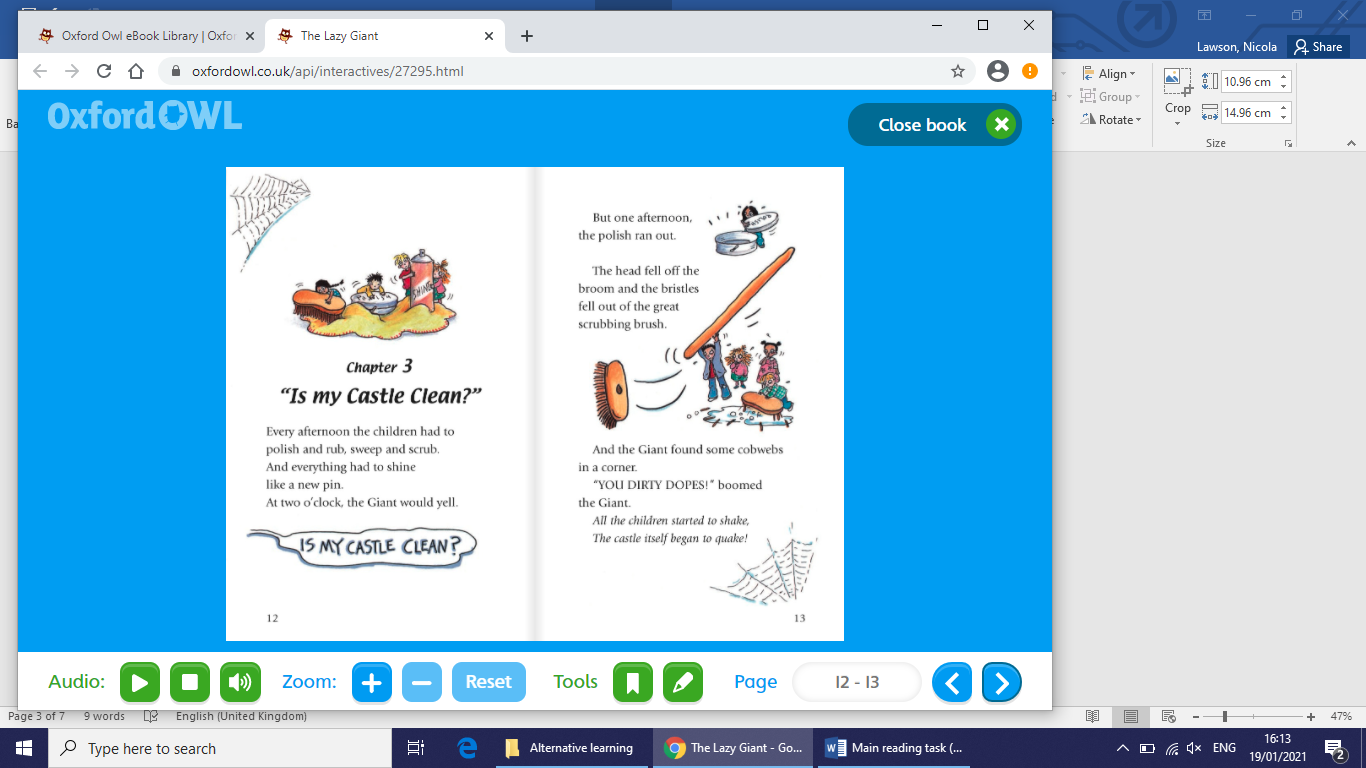 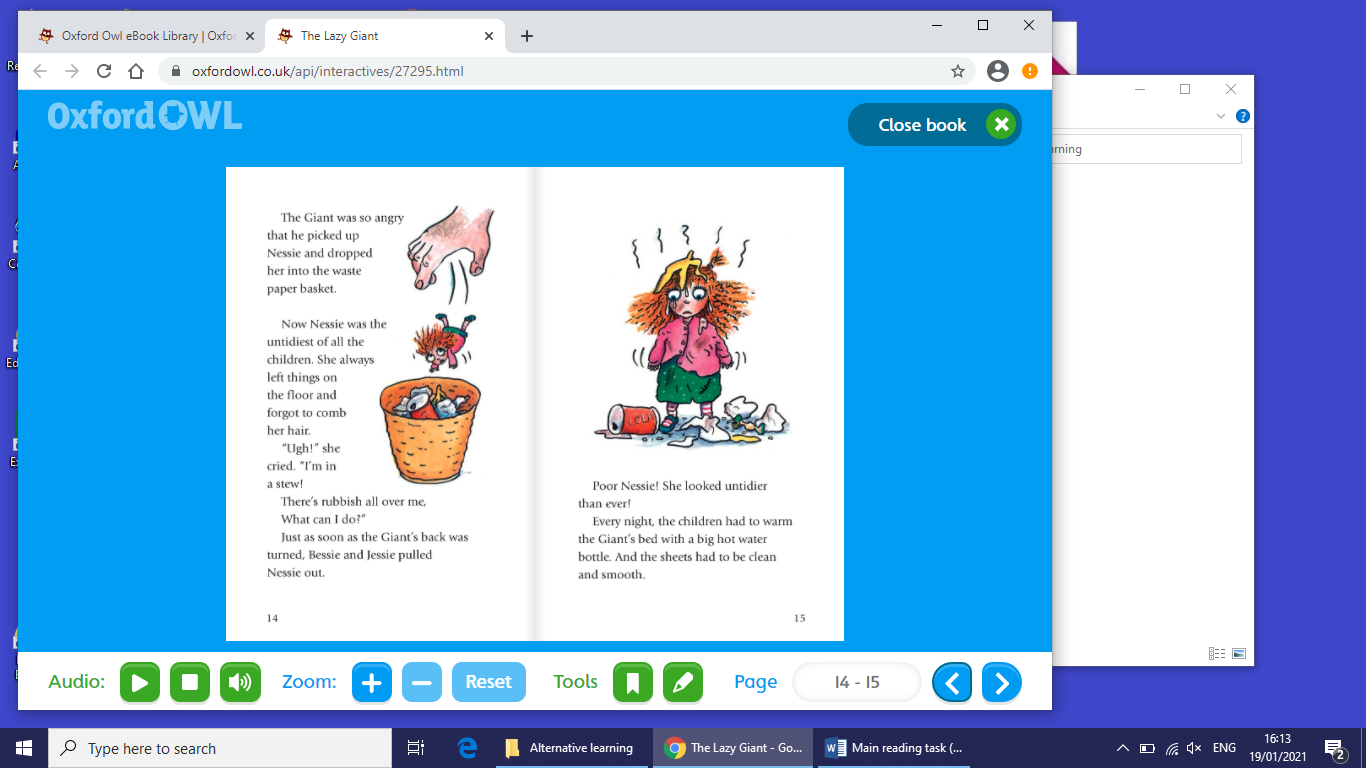 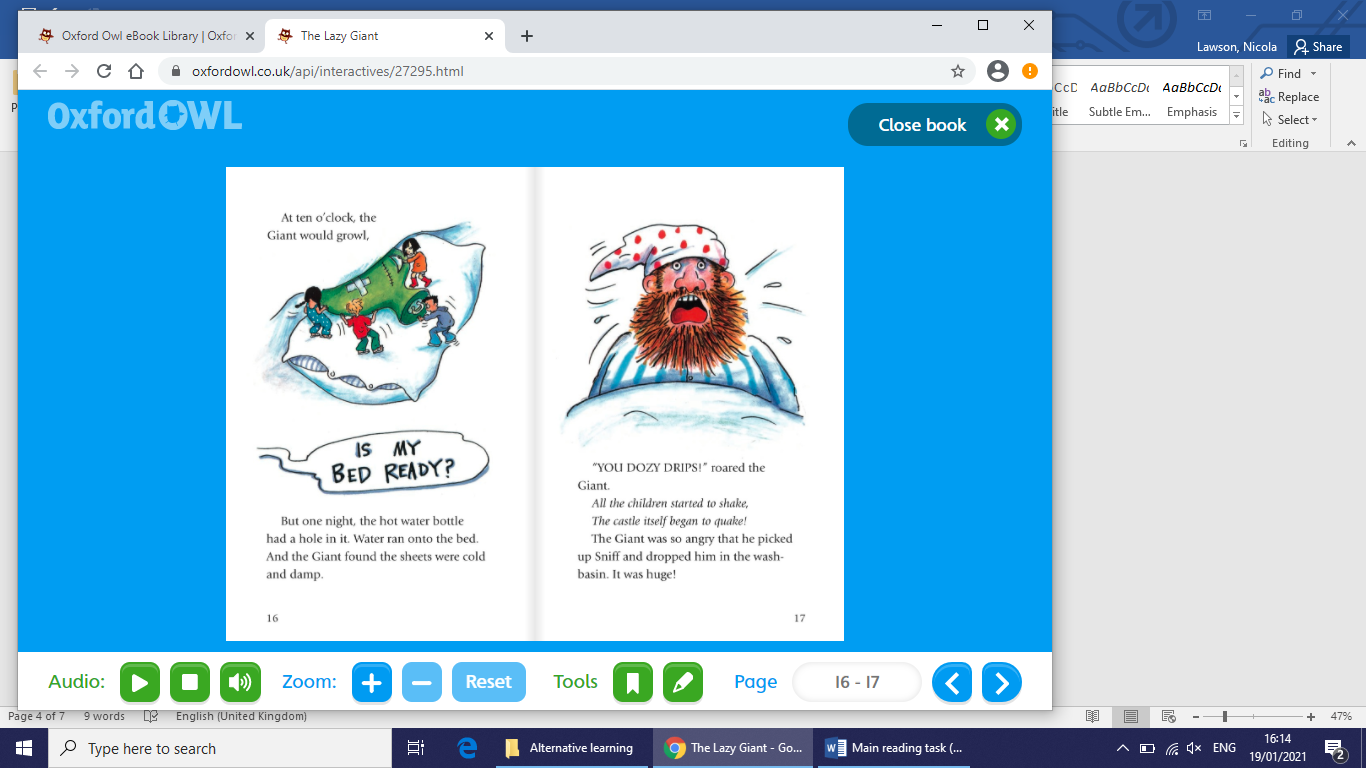 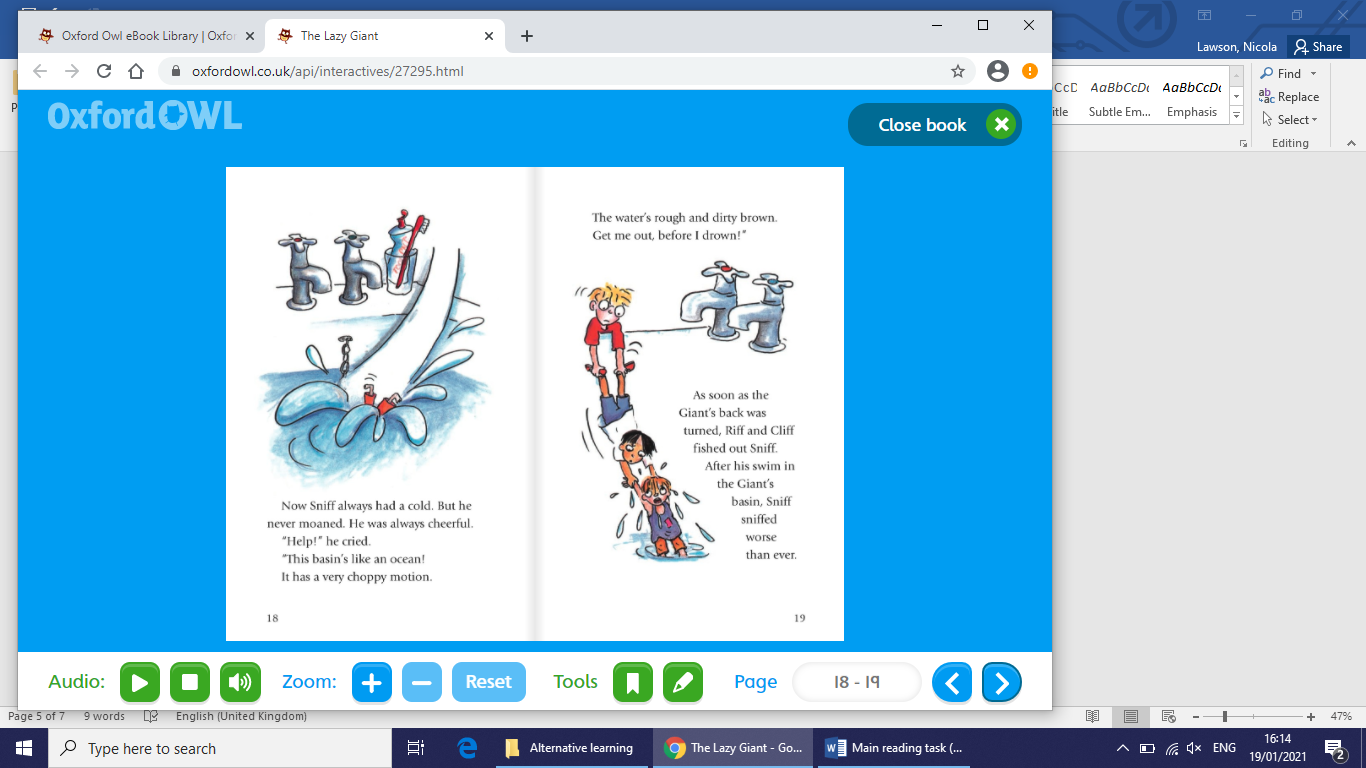 